Rapport d’activités annuel 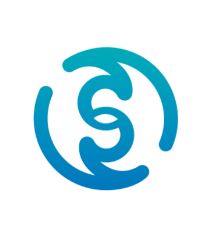 Maison des jeunes de Cap-Rouge inc2020-2021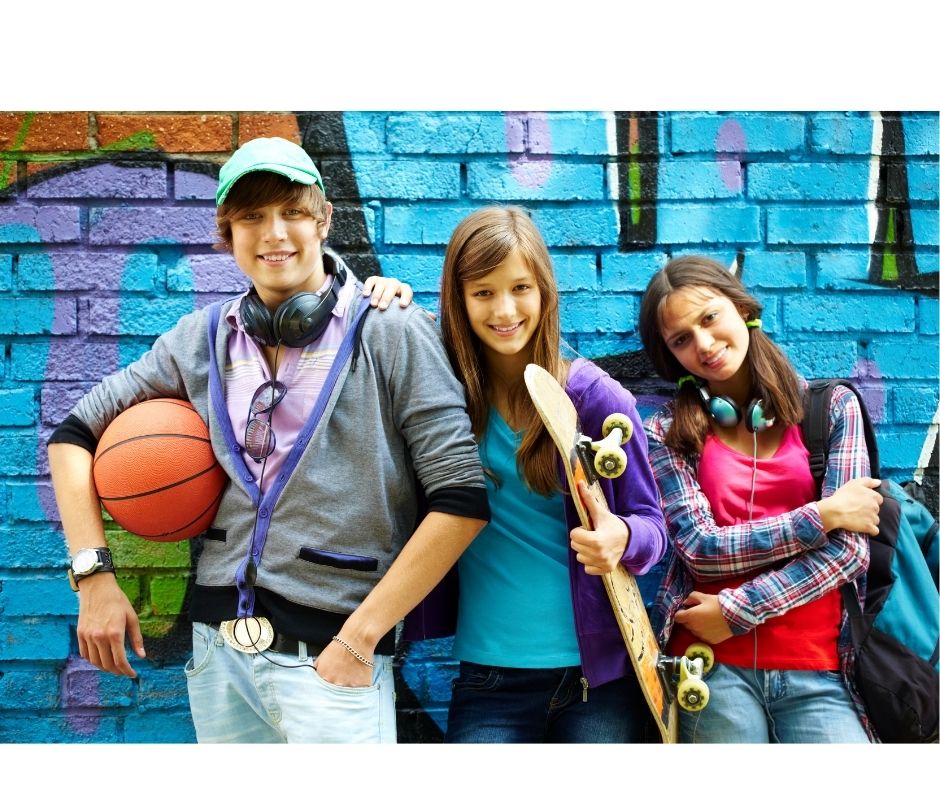 Mot de la présidente du conseil d’administrationLa Maison des jeunes de Cap-Rouge est un lieu stimulant, ouvert sur les autres et à la communauté. C’est un endroit d’échange et de partage qui permet l’acquisition de belles valeurs humaines et sociales. Depuis déjà plusieurs mois, l’équipe a relevé des défis hors du commun. La pandémie leur a permis d’acquérir des connaissances numériques et de développer un plus grand savoir-faire.  La créativité et le travail acharné de l’équipe ont permis de préserver la relation de confiance et d’organiser des activités captivantes auprès de nos jeunes. À la Maison des jeunes, les jeunes socialisent, vivent des expériences enrichissantes sous diverses formes et ce depuis maintenant plus de 35 ans. Je me dois de souligner l’engagement exceptionnel de Monsieur Michel Boissel. Ce dernier est toujours aussi passionné et investi auprès de son équipe et des jeunes depuis vingt-sept ans.Nous pouvons compter sur une relève engagée et prête à se renouveler, à se questionner et à offrir des animations de qualité. Les jeunes sont présents, impliqués et actifs. Ils collaborent bien avec les mesures sanitaires et ils sont heureux de venir à la Maison des jeunes.  J’aimerais aussi remercier le conseil d’administration pour leur dévouement, nos partenaires si précieux, à la communauté de plus en plus présente lors de nos activités et aux parents de nos jeunes.Je terminerais en soulignant que la Maison des jeunes a des projets forts intéressants en cours, la création d’un jeu éducatif portant sur le droit des jeunes et la planification d’un voyage.  Les jeunes font toujours partie intégrante de chacune des étapes.  La mission demeure fondamentale et les projets réalisés offrent des apprentissages sous toutes ses formes.Hélène JacquesPrésidenteMot du coordonnateurCette année, nous remarquons une stabilité au sein de l’équipe depuis le mois de décembre 2020. Cette amélioration est encourageante pour les jeunes, mais aussi dans l’accomplissement des divers projets, activités de prévention et de sensibilisation. Bien que nous sommes encore en période du Covid 19, nous avons fermé la MDJ si ce n’est que quelques jours et nous avons offert en remplacement, l’animation sur une plateforme Web.  Les mesures sanitaires font partie de notre quotidien et nous n’avons plus à rappeler aux jeunes les diverses directives comme au début de l’autre année. Nous sommes heureux de constater que les jeunes ont été plus présents durant cette dernière année et qu’ils viennent beaucoup plus régulièrement. Nous vivons une belle participation des jeunes. Nous remarquons également que des parents se renseignent de plus en plus sur notre mission et ils apprécient les services offerts et notre approche personnalisée. Nous observons au fils des ans, une plus grande fréquentation de jeunes des diverses communautés culturelles, principalement celle de l’Amérique latine.  Nous avons participé à plusieurs événements dans la communauté de Cap-Rouge et nous en sommes très fiers.Je remercie les membres de l’équipe qui se dévouent pour notre mission et qui ont le goût de faire en sorte que les jeunes deviennent des citoyens critiques, actifs et responsables. Je tiens à remercier les membres du conseil d’administration pour leur soutien et leur implication dans les divers dossiers. En terminant, les jeunes, l’équipe et le conseil d’administration sont heureux de fréquenter et de travailler pour le bien de la Maison des jeunes tout en se tournant vers l’avenir.Michel Boissel Coordonnateur depuis avril 1994Bref historique : Notre histoire a débuté par une pétition initiée par les jeunes auprès de la communauté. Ces jeunes demandaient aux élus d’avoir une Maison des jeunes. C’est à partir de ce moment que le projet est né et c’est au Conseil de ville, de l’ancienne ville de Cap-Rouge,  qui a appuyé ce beau projet avec des parents et des jeunes.  C’est ainsi que la Maison des jeunes a ouvert ses portes le 15 mai 1985.La Symbiose de Cap-Rouge est un milieu complémentaire à la famille, à l'école, et encourage les jeunes à s'impliquer dans leur communauté et dans l'organisation d'activités variées, et ce, depuis plus de 35 ans.  Elle offre un lieu de rencontre, d'échange et d'activités aux jeunes qui désirent y participer sur une base volontaire. Ce milieu offre l’occasion d’acquérir des connaissances et des compétences qui leur permettront de comprendre et de s’approprier les enjeux de société. Ce milieu permet de se familiariser avec les rouages de la vie en société, de comprendre la démocratie et le vivre ensemble. Nous travaillons étroitement avec le CIUSS, dans le domaine de la Santé et des Services sociaux. Nous mettons également en œuvre divers moyens afin d’améliorer et de soutenir le développement des jeunes, que cela soit physique, psychologique ou social. La prévention fait partie intégrante de nos interventions et nos échanges.Une approche globale privilégiéeNous croyons toujours en l’importance de privilégier le modèle d’une approche globale dans notre milieu de vie. Elle est la pierre angulaire de notre façon d’être avec les jeunes.  L’approche globale ne met pas d’étiquettes sur les jeunes. Les difficultés sont parfois observées, mais notre vision n’est pas de nier le problème. Avec les jeunes, nous les aidons à identifier leurs besoins, mettre en place des avenues personnalisées qui vont leur convenir et sans imposer nos solutions. Nos valeursÀ la maison des jeunes, nous accueillons une personne, pas un problème. Notre culture s’exprime dans notre façon d’agir, d’intervenir et de travailler ensemble. Il y a six valeurs fondamentales qui constituent les lignes directrices guidant nos priorités et nos actions. Le respect                                          L’honnêtetéL’égalitéLe sens des responsabilitésL’ouverture d’esprit         L’engagement             Ce que nous assurons à la MDJUn lieu de sécurité et de protection ;Le droit aux services de qualité, personnalisés et accessibles ; Un milieu de vie animé poursuivant des objectifs de prévention, d’éducation et de prise en charge de leurs activités ;Le droit de participer à la vie associative ; Le droit de recevoir de l’information juste, éclairée et objective ;Le droit à la liberté d’expression.Les services offertsDifférents services sont offerts, ils visent à favoriser le mieux-être des jeunes et de leur entourage. Accueil et lieu de rencontre;Service de raccompagnement « Taxi-MDJ » ;Écoute active et relation d’aide;Traitement de l’information sur des sujets d’intérêt pour les jeunes; Prévention sur différentes thématiques jeunesses; Support et accompagnement ;Comités et apprentissages de la vie démocratique, etc. Notre mandat en santé et service sociaux L’équipe joue un rôle primordial dans notre mandat en Santé et Service et social. Elle accueille, motive, anime le milieu de jeune, écoute, fais de la relation d’aides, de la prévention et sensibilisation au quotidien. La bonne relation qu’établit l’équipe est un facteur essentiel dans le développement des jeunes. Par ailleurs, l’équipe travaille en partenariat avec divers intervenants d’organismes externes qui, tout comme nous, ont à cœur le bien-être des jeunes. Ce partenariat s’illustre, entre autres, comme par le biais d’ateliers de préventions et/ou projets et/ou de références, etc. Voir ci-dessous comment se traduit notre apport dans notre mandat en service social.  Vie associative et démocratique Le Conseil d’administrationLe Conseil d’administration est l’organe directeur de l’organisme sans but lucratif. Il lui appartient de superviser les opérations de l’organisme, afin de faire en sorte qu’il réalise sa mission et qu’il soit administré de façon efficace et dans l'intérêt primordial des membres, de l’équipe et de la collectivité. Le conseil d’administration s’est rencontré à 5 reprises et ce, sans compter les nombreuses rencontres pendant l’année comme pour la gestion de la trésorerie, la participation au focus group pour le développement du jeu sur les droits des jeunes ; les rencontres pour travailler sur l’anniversaire de la MDJ des jeunes ; la participation pour le triage de canettes lors de nos financements, la participation active pour notre nouveau comité social au sein du conseil d‘administration  pour ne citer que ceux-là. Composition et portrait des membres du Conseil d’administration Madame Hélène Jacques, présidente (novembre 2015) 
Enseignante au primaire et utilisatrice de service Madame Céline Gignac, trésorière (novembre 2018) Retraitée et membre de la communautéSylvain Huard, administrateur (novembre 2017) Ingénieur, utilisateur de service et membre de la communauté.Stéphanie Garneau, vice-présidente (novembre 2017)Entrepreneure et membre de la communautéMarco Tremblay, administrateur (18 novembre 2020)Enseignant, utilisateur de service et membre de la communautéLauréanne Quenneville, secrétaire (17 novembre 2020)Directrice du centre de recherche Saint-Louis et membre de la communauté J’aimerais souligner que les membres ont donné plus de 400 heures de bénévolat cette année.Nous tenons à remercier Madame Raphaëlle Gagné, présidente sortante ainsi que Madame Line Prévost administratrice, pour leur collaboration et leur investissement pendant plusieurs années.  Elles ont permis de faire avancer des enjeux et des projets pour les jeunes, pour l’équipe et le conseil d’administration. Nous les remercions pour cette contribution.Assemblée générale annuelleL’assemblée générale annuelle a eu lieu le 17 novembre 2020 en virtuel en raison de la Covid 19. Lors de cette assemblée, les personnes présentes avaient la possibilité de poser des questions. Elles ont pu prendre connaissance du rapport annuel, des états financiers et elles ont aussi participé à l’élection et à la réélection des membres du Conseil d’administration pour l’année 2020/2021. Une présentation « PowerPoint » a été réalisée pour un meilleur visuel, mais aussi pour mieux voir les réalisations des jeunes.L’équipe d’animationL’équipe de travail œuvre en partenariat avec divers intervenants d’organismes externes ou avec des professionnels de milieux variés qui, tout comme nous, ont à cœur le bien-être des jeunes. Ces partenariats s’illustrent, entre autres, comme des ateliers de prévention et/ou projets, etc.L’équipe joue un rôle primordial dans notre mandat en Santé et Service et social. Elle accueille, motive, anime le milieu, écoute et fait de la relation d’aide auprès de nos jeunes. L’établissement d’une bonne relation est un facteur essentiel dans le développement personnel.La Maison des jeunes n’échappe pas au roulement du personnel, et ce, depuis déjà quelques années. Cependant, depuis le mois de décembre 2020, nous avons une équipe relativement stable et cela transparaît dans le rapport annuel. Actuellement l’équipe est composée  Maude Chevaliers (DEC en travail social) depuis décembre 2020. Aliane Roy (étudiante en éducation spécialisée) depuis avril 2021Manuella Valverde Aria (étudiante au Cegep) depuis le mois d’août 2021. Michel Boissel (DEC en éducation spécialisée) et coordonnateur depuis avril 1994. Diverses formations reçues par l’équipe cette annéeLe stress où comment chasser le mammouth sans y laisser sa peau ;L'intervention numérique ;Les jeunes et la santé mentale ;Formation en santé sexuelle destinée aux MDJ de la Capitale nationale réalisée par MIELS-Québec. Santé mentale en période de Covid 19, (comment la préserver) ;Croissance et image corporelle (S’explique). AutoformationsFormation sur le COVID 19 ;Formation de la plateforme Zoom et Team ;Formation de divers logiciels pour le montage vidéo, mais aussi des logiciels de montage d’affiche ;Formation pour les montages des Balados ( IMovie  et AUDACITY) ;  Document de bienvenus pour nouveau et nouvel intervenant/te ; Apprentissage du logiciel WIX.Voici ce que les jeunes nous disentLa MDJ me permet de me trouver des occupations quand je ne sais pas quoi faire de mon temps. Aussi, l’équipe est là quand nous avons besoin de parler surtout avec ce que le Covid nous a fait vivre depuis des mois.  À la MDJ, il y a beaucoup d’activités, de projets pour nous, pour moi. On a pu renouer et découvrir de nouvelles personnes qui sont pour certains de nouveaux amis.J’avais hâte d’avoir l’âge pour venir à la MDJ. Maintenant, je peux quand je veux, je peux m’exprimer comme je veux.Lorsque je suis à l’extérieur de chez moi, comme à l’école, je suis timide et je ne vais pas vraiment vers les autres, mais à la maison des jeunes, c’est tout le contraire. Je peux être qui je suis et dire ce que je pense.  Ma maison des jeunes m’apporte un sentiment d’appartenance. Je m’y sens bien et en confiance. Il y a toujours quelqu’un pour nous tendre l’oreille. Les jeunes viennent sur une base volontaire et ils ont des besoins individuels différents, mais de groupe également. Les jeunes comme les parents ont beaucoup apprécié notre présence en cette année de Covid 19. Nous avons permis à ces jeunes d’être en contact entre eux, de pouvoir s’impliquer, de discuter de leurs différentes préoccupations et de les soutenir dans les moments plus difficiles.  Vie démocratique La démocratie est devenue un système politique dans lequel la souveraineté est attribué aux citoyens qui l’exerce : directe lorsque les citoyens adoptent eux-mêmes les lois et décisions importantes et choisissent eux-mêmes les agents d’exécution, généralement révocables.La Maison des jeunes ne serait pas ce qu’elle aujourd’hui sans l’importance de la démocratie au sein de notre mission.  Elle se traduit souvent par la mise en place de divers comités qui engendrent de réelles discussions et qui amènent les jeunes à se mobiliser, à faire des choix sur des activités ou encore de projets.  Les jeunes sont en tout temps invités à s’exprimer afin de donner leurs opinions pour le vivre ensemble de la Maison des jeunes.  Prévention et sensibilisation En cette année de Covid 19, nous avons continué de sensibiliser les jeunes sur l’importance de développer de bonnes habitudes sanitaires recommandées par la santé publique et de bonnes habitudes de vie saine. Nous avons également fait paraître des messages sur l’importance de se confier dans des moments de détresse, de solitude, etc.Nous sommes intervenus directement auprès de certains jeunes et/ou des groupes sur des sujets préoccupants selon leurs besoins individuels ou pas. Relation avec les pairs/ gestion de conflits ;Difficultés familiales ;Intimidation ;Anxiété/performance scolaire ;Sexualité ;La malbouffe ; Le respect ;L’automutilation ; L’amitié ; La solitude. Toxico. ;Covid 19. Divers ateliers de prévention ont eu lieu par Zoom ou encore en présentiel Témoignage d’une jeune mère mineure.L’atelier « risque du cycliste » sensibilise l’usager sur sa vulnérabilité et sur l’importance de l’équipement (protection + visibilité). En partenariat avec le service de police. Grâce à un exercice pratique, les participants prennent conscience qu’en fonction de leur positionnement sur la chaussée, ils peuvent ne pas être vu par les autres usagers de la route;Ateliers sur le contenu préventif de la trousse sexualité; Prévention sur l’environnement;  Balado à propos de motivation et l’anxiété à l’école; Balado sur l’enseignement en temps de Covid, sur le travail de rue, sur la pollution.Atelier sur les relations amoureuses à la Saint-Valentin; Atelier de peinture comme moyen de relaxation. Fréquentations des membresLes jeunes fréquentant la Maison de jeunes proviennent principalement de l’ancien territoire de Cap-Rouge et viennent sur une base volontaire. *Nous avons rejoint beaucoup plus de jeunes comparativement aux dernières années. Plusieurs facteurs expliquent cette tendance Notre présence au parc des Sources Nous avons été présents deux jours par semaine, de juin à septembre 2021.Nous avons rejoint plus de 120 jeunes. Présence à l’école de Rochebelle Il y a aussi notre présence sur l’heure du midi dans des bulles classes à l’école de Rochebelle d’avril 2021 à mai 2021 à raison de 2 fois par semaine. Nous avons rejoint environ 145 jeunes. Autres raisonsLes Hivernales de Cap-Rouge (35 membres);La chasse au coco de Pâques pour les familles (25 familles). Nous avons actuellementNous sommes heureux de vous préciser que nous comptons 91 membres, dont 62 nouveaux jeunes, cette année. Moyenne par période d’ouverture se situe à 9 jeunes avec de plus en plus de monde les fins de semaine soit environ 14 jeunes, le vendredi et samedi;Jeunes visiteurs: se situe en moyenne à 2 jeunes par soir d’animations. Nous avons rejoint 518 jeunes pour l’ensemble de nos services offerts dans la communauté. L’âge varie entre 11 ans et 17 ans. Nous avons eu plus de garçons que de filles qui sont venues sur une base journalière.  Nous avons également été sollicités par les parents beaucoup plus souvent que les autres années. Nous avons rejoint plus de 40 parents qui sont venus s’informer de nos services et de nos divers accompagnements.  Heures d’ouverture de la maison des jeunesLes heures d’ouverture sont modulées en fonction des besoins des jeunes en semaine.Il y a 356 périodes d’ouverture durant l’année scolaire ; Le nombre d’heures d’ouverture en moyenne dans l’année est de 1340 heures ; Par ailleurs, d’autres périodes d’accessibilité sont offertes comme pour des rencontres individuelles ou encore des rencontres pour des comités ou des projets. Période scolaire (septembre à juin)Nous sommes ouverts pour un total de 22h30 par semaineIl faut ajouter les périodes du mois d’avril et du mois de mai. Période estivaleNous sommes ouverts pour un total de 28 heures par semaine.  Nous sommes également ouverts pendant presque toute la période des Fêtes de fin d’année et pendant le relâche scolaire. Nous avons été également présents au parc des Sources du mois de juin au mois d’août, le jeudi et le vendredi de 18h à 22h30. Nous avons été également présents à l’école de Rochebelle le mercredi et jeudi de 12h à 13h15 du mois d’avril au mois de mai.  Un milieu d’apprentissageNous avons accueilli Monsieur Jean-Philippe Tremblay, étudiant au campus Notre-Dame-de-Foy pour devenir pompiers. Il a fait environ une vingtaine d’heures et il en a profité pour participer à l’enregistrement d’un Balado sur le choix de son futur métier. Nous avons également accueilli, Madame Florence Vanier, étudiante de l’école de Rochebelle, à titre de bénévole. Nous avons également offert à une jeune de 14 ans fréquentant la MDJ de faire un stage dans le milieu dans le but de travailler en camp de jour l’été prochain. Elle était présente trois fois par semaine avec l’équipe. Implication bénévole La Maison des jeunes a pu compter sur l’aide de deux personnes de la communauté, Madame Denise et Madame Louise pour la réalisation de nos potagers, elles ont collaboré et aider nos jeunes à semer et à entretenir notre jardin biologique.Le conseil d’administration a donné beaucoup de temps comme expliqué ci-dessus. Une MDJ enracinée dans sa communautéDepuis 1985, notre organisme a toujours été impliqué dans la communauté et bien que nous soyons dans une période de COVID 19, nous n’avons pas fait exception.   Les jeunes, par leur participation, contribuent à l’essor de la communauté et ils apprennent ainsi à devenir de bons citoyens. L’engagement citoyen permet d’augmenter le sentiment d’appartenance des jeunes à leur communauté. Nous avons :Réalisé un projet intergénérationnel pour notre jardin biologique ;Participé à la fête des Hivernales de Cap-Rouge ;Organisé une chasse aux cocos de Pâques pour les familles de la communauté ;Participé au premier marché public de Cap-Rouge durant l’été pour aider les organisateurs et les commerçants ;Invité diverses personnes de différents horizons de la communauté pour participer à nos enregistrements de Balados avec les jeunes. Écris des chroniques préventives pour la population et nous les avons rendues disponibles sur le Facebook des résidents de Cap-Rouge.  Les sujets portaient sur la santé mentale, le suicide, le sommeil, les ITSS, l’importance de se voir en famille, le Covid19, la saine alimentation en collaboration avec le restaurant le Colibri et l’importance d’une bonne hygiène de vie ;Participé au lancement du projet : jamais sans mon casque à Saint-Augustin. Expérimenter notre « projet pilote » au parc des Sources pendant la période estivale pour développer une meilleure cohabitation citoyenne avec les adolescents. ;Collaboré avec l’office municipal de l’habitation pour développer (HLM) des résidences pour les personnes âgées pour la concrétisation d’un projet de bac de légumes ; Confectionné des biscuits pour des familles défavorisées dans la période du temps des fêtes.Nos implications dans la communauté nous permettent d’avoir une belle visibilité de notre organisme auprès des citoyens.Visibilité de la Maison des jeunes au sein de la communautéNous faisons paraître également nos informations sur notre compte Instagram.Nous envoyons par courriel notre infolettre pour les jeunes et les parents chaque mois.Nous alimentons régulièrement la page Facebook (réseau de Cap-Rouge) publique de la Maison des jeunes afin que les citoyens puissent prendre connaissance de nos réalisations et y participer. Nous avons développé un projet pilote pour améliorer la cohabitation entre ados et citoyens dans un parc ciblé de la communauté.  Nous avons fait deux films et les avons mis en ligne, pour remercier les citoyens/nes, pour la période de Noël, mais aussi un autre pour le début du mois de janvier.Un projet intergénérationnel pour notre jardin biologique de la MDJ. Nous avons participé à la fête des Hivernales de Cap-Rouge, bien que celle-ci a dû être modifiée à cause du Covid 19. Nous avons organisé, pour les familles, de la communauté une chasse aux cocos de Pâques. (Avec les restrictions liées au Covid 19). Nous avons participé au premier marché de Cap-Rouge durant l’été afin d’aider les organisateurs et les commerçants. Nous avons organisé plusieurs Balados par l’entremise d’organismes, de citoyens de la communauté à propos divers thèmes de prévention et ces derniers sont disponibles sur notre site web.L’implication des jeunes Nous souhaitons que les projets augmentent les connaissances des jeunes afin qu’ils puissent faire des choix plus éclairés et plus judicieux. Pendant l’année, nous réalisons avec les adolescents, différents types de projets et d’activités et/ou préventives qui s’insèrent dans l’une ou l’autre des catégories suivantes :La prévention et la sensibilisation Les activités socioculturelles Le sport et les loisirs Les sorties L’autofinancementLes objectifs recherchésS’affirmer et développer l’estime de soi ;Développer des habiletés sociales ;Prendre en charge des activités de loisir et bien les gérer ;Découvrir son potentiel créatif ;Acquérir davantage d’autonomie financière vis-à-vis des parents.Il y a également d’autres types d’activités qui permettent aux jeunes de développer leur affirmation de soi et leur estime personnelle.  La participation des adolescents à ces activités les amène aussi à développer peu à peu un sentiment d’appartenance à la Maison des jeunes, et c’est souvent une étape importante avant d’en arriver à s’engager davantage.L’Assemblée générale annuelle ;La décoration de la MDJ pour diverses occasions ;Les jeux de société ;Le ménage au quotidien de la MDJ et saisonnier ; Les soupers communautaires ;Des moyens de financement, comme les canettes par exemple. Les projetsL'Après-ClasseLes intervenants des Maisons de jeunes de Cap-Rouge et de Sainte-Foy développent un calendrier d’activités pour les étudiants de l’école de Rochebelle. Compte tenu de la situation actuelle, toutes les activités à l’école sont limitées, voire annulées. Dans ce contexte, les intervenants animeront des activités de toutes sortes dans les différentes bulles-classes des niveaux de secondaire 1 et 2 ainsi que la classe de francisation. L'objectif principal est de diminuer les tensions, l’irritabilité des jeunes dû à la Covid-19 et l'isolement que la crise sociale crée. De plus, ce projet comprend un volet d’animation d’ateliers ponctuels directement dans les classes lors des périodes scolaires, principalement dans les groupes de francisation. Lors de l'année 2020-2021, ce sont neuf groupes qui ont été rencontrés pour un total de 145 jeunes rejoints. Le projet est financé par la Table d'actions préventives jeunesse de l'Ouest. 23.Ateliers de cuisineCette année, nous avons dû nous adapter aux mesures sanitaires dictées par la Santé Publique. Le projet vise à développer chez les adolescents un attrait pour la cuisine et les saines habitudes de vies en plus de participer à contrer le gaspillage alimentaire. En effet, notre organisme bénéficie du soutien du IGA des Sources qui nous offre des denrées alimentaires. Ainsi, les jeunes apprennent à cuisiner des repas complets et équilibrés. Nous avons plus de 20 jeunes qui ont participé aux ateliers de cuisine du mois de janvier au mois de juin deux fois semaine car il y avait une forte demande de leur part. Projet BaladoNous sommes à l’affût des nouveaux modes de communication et nous avons exploré cette avenue puisqu’elle est de plus en plus en vogue, on parle ici, d’enregistrement de Balado.  Le projet vise à développer des habiletés de communication et une ouverture sur le monde pour comprendre les différents métiers, les différentes causes qui leur tiennent à cœur et bien d’autres sujets. Nous avons enregistré plusieurs Balados avec différents invités; notamment un Balado sur l’enseignement en temps de Covid, sur le travail de rue, sur la pollution et sur le métier de pompier. Nous tenons à remercier spécialement le directeur de la SPA de Québec, les membres du Conseil de bassin de la rivière de Cap-Rouge, l’étudiant en techniques pompier et une athlète en ski de fond de compétition. Nous avons reçu une vingtaine de participants à ce projet. Les jeunes ont décidé d’un commun accord de faire faire des t-shirts avec leurs emblèmes de leurs émissions Balados. Ils sont dessinés différents croquis afin qu’il ressemble à leurs inspirations pour pouvoir en distribuer auprès d’adolescents et souhaiter qu’ils écoutent leurs enregistrements.Projet aménagement du boiséFavoriser des aménagements multifonctionnels permettant de diversifier les expériences récréatives en toute saison dans le boisé de la MDJ. Les jeunes ont décidé de rendre notre boisé plus accessible pour y faire des exercices de plein air, de camping ou autres activités tout en respectant la nature. Les jeunes participent au nettoyage du boisé, ils ont élaboré un plan aménagement. Nous y avons installé des petits troncs pour faire des exercices d’équilibre, installer divers pneus, balançoires et autres obstacles. Les jeunes étaient fiers de cette réalisation.Projet jardinsCela fait maintenant 5 ans que ce projet mobilise plusieurs jeunes ainsi que deux personnes âgées citoyens de l’HLM du mois de juin au mois d’août. Les jeunes participent autant à la plantation des semis, à l’arrosage et à la récolte des légumes. Ils ont pu amener des légumes chez eux également les membres de notre collectif. Ce projet s’inscrit dans des saines habitudes de vie. Nous avons planté de l’ail, des haricots verts, de la salade, des choux de Savoie, des tomates, du thym des concombres, des courges, des pommes de terre, des carottes et des courgettes.Projet module de skateUn petit groupe de quatre jeunes ont décidé de fabriquer pendant l’hiver, des modules de skate en bois pour pratiquer au printemps, en été et à l’automne. Ils ont conçu les plans, scier, visser etc. pour que le produit soit sécuritaire.  Les Hivernales de Cap-RougeNous avons participé à l’élaboration d’une nouvelle mouture de cet évènement qui existe déjà depuis des années et ce projet a dû être adapté dans les circonstances de la Covid 19. Projet de dons pour les enfants de la Côte-d’Ivoire Ce projet est l’idée d’un membre de l’équipe qui en discutant avec les jeunes a trouvé ce projet humanitaire fort intéressant, car il fait appel à aider d’autres jeunes qui vivent dans des conditions précaires. Ce projet consiste à récolter des vêtements, des jeux, du matériel scolaire pour cent quarante-sept jeunes provenant de la Côte-d’Ivoire pour le temps de Noël. Il y a plus de 5 jeunes responsables de ce projet pour sensibiliser à ce que d’autres jeunes vivent et sont encouragé à persévérer tout en étant conscient du vécu de ces jeunes vivant dans la précarité.Jeu sur les droits des jeunes Cette année, le projet a pris son élan par le biais de l’illustrateur André Gagnon, du groupe communautaire Alter Justice pour commencer et d’autres milieux seront interpellés. Les jeunes participent dans les divers « focus groups », que ce soit sur le type de sujets abordés, des couleurs et du format du jeu pour ne citer que ceux-là pour cette année. Notre but est que les jeunes comprennent ou commencent leurs droits, mais aussi où cela se termine comme jeunes citoyens. Ils vont pouvoir jouer entre eux, développer leurs connaissances sur leurs droits et devoirs tout en s’amusant. Il y a encore plusieurs étapes à réaliser, mais nous avons pour objectif qu’il est prêt pour l’été 2022. Projet pilote de travail de milieu dans un parc ciblé qui est plus mouvementé. Le but principal de la présence d’un travailleur de milieu de parc/milieu dans ce parc est de créer des liens à court, à moyen et à long terme avec les jeunes et éventuellement pouvoir les sensibiliser sur le respect du matériel de des installations du parc, des environs et de les accompagner au besoin. Nous avons établi des liens avec nos partenaires du réseau que ce soit avec a ville de Québec, la police, les travailleurs de rue, mais aussi avec les surveillants de parc. Nous avons pour créer des liens fait l’acquisition de matériels pour rendre les moments plus intéressants pour les jeunes, comme l’achat d’un barbecue d’un foyer, de hamacs et de jeux pour la période estivale, mais aussi la possibilité de participer à des sorties, etc. Nous avons été présent de la fin du mois de mai au mois de septembre. Représentation et concertationPour la deuxième année de suite, la participation durant la période COVID 19  a été un défi pour la concertation pour une deuxième année. La Maison des jeunes demeure attentive à maintenir, à élargir et à développer des liens étroits de concertation avec des acteurs communautaires et institutionnels. Nous participons activement à divers comités qui ont eu lieu au cours de la dernière année. Le Régional des Maisons de jeunes de Québec est le regroupement des Maisons de jeunes de la grande région de Québec, de Portneuf à Charlevoix.  C’est un réseau d’échanges privilégiés qui permet aux membres de discuter, de se questionner et de réfléchir aux réalités jeunesse. Les rencontres se sont déroulées sur la plateforme Zoom. Comité immigration Sainte-Foy–Sillery-Cap-RougeLe Comité immigration Sainte-Foy–Sillery-Cap-Rouge est composé d’organismes à but non lucratif, de la Ville de Québec, des Centres de santé et services sociaux, centre Local d’emploi, de l’école de Rochebelle, des entreprises et des citoyens.  Notre but, le mieux-être des personnes immigrantes du territoire.  Nous faisons partie du comité de bienvenue organisé un après-midi pour les nouveaux immigrants pour les informer sur les services offerts de l’arrondissement. La Table d'Actions Préventives Jeunesse (TAPJ)La table de concertation qui a pour but le mieux-être des jeunes âgés de 10 à 18 ans du territoire Sainte-Foy, Sillery, Cap-Rouge, Saint-Augustin et L’Ancienne-Lorette.Échanger sur les réalités des jeunes du territoire Initier, soutenir ou réaliser des actions concertées pouvant offrir une réponse aux besoins des jeunes ;Faire ou promouvoir la prévention de la toxicomanie chez les jeunes de 10-18 ans ;Offrir de la formation aux membres.Nous avons développé un partenariat avec Dysphasie Québec pour développer ensemble diverses activités pour les jeunes de l’arrondissement. Un terrain propice pour faire avancer la cause des jeunesLe club Lion de Cap-Rouge ;La santé publique pour ses formations offertes ; La ville de Québec et ses programmes ;L’école de Rochebelle (département en francisation) ;Le Centre jeunesse l’Escale ;Magasin d’alimentation IGA des Sources ;Le Mouvement des Services à la communauté ;Office municipal d'habitation de Québec (OMHQ) pour personnes âgées. Maisons Léon Provancher. Alter Justice Dysphasie Québec Le conseil de bassin de la rivière du Cap-RougeSPA de Québec.La police de QuébecDes partenaires importants pour répondre aux besoins des jeunesEn cette année de Covid 19, plusieurs donateurs non pas été sollicités par solidarité pour ceux qui en avait le plus besoin que nous dans les circonstances… Nous souhaitons remercier sincèrement toutes les personnes et tous les organismes qui ont soutenu financièrement et/ou par le prêt de locaux, la Maison des jeunes de Cap-Rouge.  Leur contribution et leur disponibilité nous ont permis de réaliser une multitude d’activités et de projets qui visaient à atteindre nos objectifs.MSSS (PSOC) Ville de Québec / gouvernement fédéral (EEC) / Députée Geneviève Guilbault, les citoyens de la communauté pour le don de canettes et de bouteilles, IGA de Cap-Rouge. Orientations pour 2020-2021 les orientations qui non pas eu lieuDévelopper des outils d’intégration pour le personnel ;  Développer le potager collectif et écologique ;Projet d’Halloween ; pas eu lieuCours de cuisine ;Les ateliers de prévention pour les jeunes ;Voyage à New York /fabrication d’un module de skate. Pas eu lieu;Continuer la rédaction d’infolettre et en développer un nouveau format ;Présence active et engagement dans les divers comités jeunesse et autres ; Participation aux diverses formations qui nous sont proposées ;Panneau d’affichage électronique extérieur, en cours de réalisation ;Guide d’information pour contrer la violence, pas eu lieu ; Jeux de société sur les droits des jeunes, projet en cours de réalisation ;Participation aux hivernales de Cap-Rouge.Comme vous pouvez le constater à la lecture du rapport, il y a eu des projets, activités, engagements dans la communauté qui se sont ajoutée.Orientations pour 2021-2022 Continuer de développer des outils d’intégration pour le personnel ; Continuer de développer le potager collectif et écologique ;Projet d’Halloween pour les citoyens ; Cours de cuisine ;Les ateliers de prévention pour les jeunes ;Voyage au Japon;Continuer la rédaction d’infolettre et en développer un nouveau format ;Présence active et engagement dans les divers comités jeunesse et autres ; Participation aux diverses formations qui nous sont proposées ;Panneau d’affichage électronique extérieur, en cours de réalisation ;Jeux de société sur les droits des jeunes, projet en cours de réalisation ;Participation aux Hivernales de Cap-Rouge.Participer au développement du village du père Noël pour les citoyens. Continuer la réalisation du projet de dons pour les enfants de la Côte-d’Ivoire. Développer avec l’organisme Dysphasie Québec des ateliers en communs. Développer des Balados en partenariat avec l’organisme la maison Léon Provancher. Développer des ateliers de prévention dans le cadre de L’Après-Classe.